Министерство здравоохранения Амурской областиГосударственное автономное учреждение Амурской области профессиональная образовательная организация«АМУРСКИЙ МЕДИЦИНСКИЙ КОЛЛЕДЖ»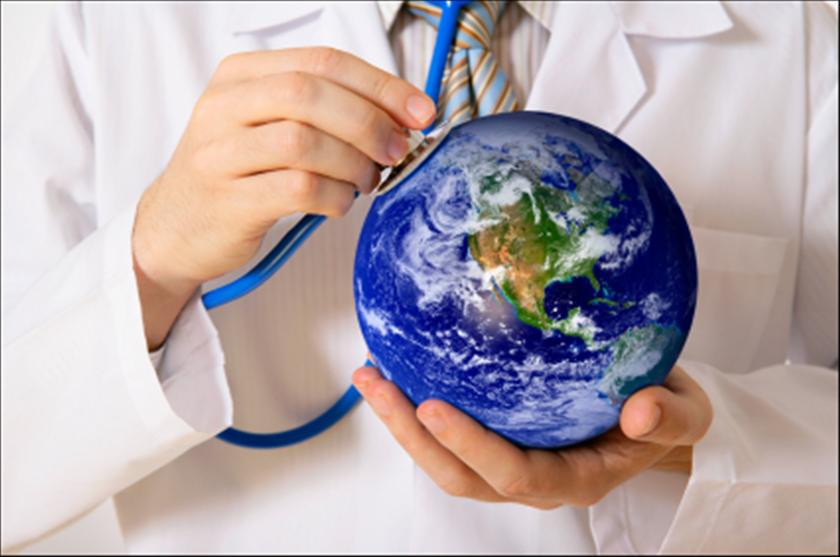 г. Благовещенск2017Мы не наследуем землю у своих предков, а берем ее взаймы у своих детей.   А. де Сент-Экзюпери, французский писатель, поэт, профессиональный летчик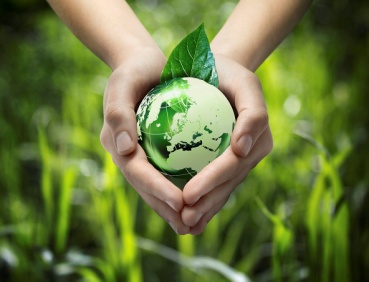 Программа Дня науки – 2017График проведения конференцииВнимание! В следующих группах проводятся занятия по расписанию: 107, 207, 307, 308, 210, 209а, 309а, 202 (2п/г), 301, 302, 401, 402, 403, 404, 406ЦМК общеобразовательных дисциплинСекция № 1«Исследование создает новые знания»Председатель: Кошкова Светлана АнатольевнаЖюри: Рычкова Людмила ИвановнаНовикова Алина, 202 гр.Буйвалова Наталья, 202 гр.ЦМК русскогои иностранного языковСекция № 2«Экологические проблемы России и мира»Председатель: Сафроненко Ирина ВитальевнаЖюри: Абрамова Людмила ВасильевнаТуанлу Василий, 407сс гр.Порядный Павел, 407сс гр.ЦМК русского и иностранного языков Секция № 3«Всё обо всём»Председатель: Вазанкова Светлана ВитальевнаЖюри: Лунина Наталья Викторовна Водолазская Виктория, 202 гр.Милованова Карина, 202 гр.ЦМК русского ииностранного языковСекция № 4 «Экология души и тела»Председатель: Шамраева Людмила АндреевнаЖюри: Грязева Ирина АнатольевнаРусских Лариса, 204 гр.Савенко Светлана, 204 гр.ЦМК общепрофессиональных дисциплинСекция № 5«Экология и человек»«Здоровье — это то, что люди больше всегостремятся сохранить и меньше всего берегут»Жан Лабрюйер, французский писатель XVII в.Председатель: Герценбергер Наталья АлексеевнаЖюри: Фирсова Светлана СергеевнаКороткая Дарья, 201 гр.Ханмамедова Эльлара, 201 гр.ЦМК ОСД и терапииСекция № 6 «Быть здоровым под силу каждому»Председатель: Михайлова Галина ДмитриевнаЖюри: Иманова Галина ВасильевнаИванова Инна, 301 гр.Болелова Евгения, 303 гр.ЦМК клинических дисциплинСекция № 7«Экология и злокачественные опухоли»Председатель: Овечкина Раиса ПавловнаЖюри: Кряжева Наталья ВикторовнаСаяпина Алена, 209ф Стась Кристина, 209фВыпускающая ЦМК Секция № 8 «Болезни плохой экологии»Председатель: Матвеева Светлана ИвановнаЖюри: Васильева Татьяна ВалерьевнаОсипчук Иван, 409ф Гашинская Светлана, 209фЦМК «Лабораторная диагностика»Секция № 9«Это нам по силам»Председатель: Маятникова Нелля ИвановнаЖюри: Пархунова Людмила АлексеевнаМякота Юлия, 106 гр.ЦМК «Фармация»Секция № 10 «Экология и здоровье»Председатель: Давыдова Ольга АлександровнаЖюри: Шевченко Ольга КонстантиновнаАлфёрова Анастасия Александровна, зав. аптекой №117 «Миницен аптека»Бутина Анна, 304ф  гр.Факультет повышения квалификацииСекция № 11 «Влияние внешних факторов на здоровье человека»Председатель и руководитель докладов: Петровская Ирина ВалентиновнаФакультет повышения квалификацииСекция № 12«Этика и деонтология в медицине»Председатель и руководитель докладов: Ознобихина Ольга ФедоровнаФакультет повышения квалификацииСекция № 13 «Здоровый образ жизни»Председатель и руководитель докладов: Рутенбург Елена АдольфовнаМУЗЕЙСекция № 14«Прекрасно там, где пребывает милосердие»Председатель: Аксёнова Алина ТрифоновнаДень науки  				                   22 марта 2017 г.ПротоколЗаседание секции __________________________   дисциплинМесто проведения:   ___________________________________Тема секции:    ________________________________________Присутствуют: группы № __________ кол-во студентов  _______Члены жюри:  _________________________________________председатель:  ________________________________________Кол-во докладов:   _____________________________________Темы докладов:   1)___________________________________________________2)___________________________________________________3)___________________________________________________4)___________________________________________________5)___________________________________________________6)___________________________________________________7)___________________________________________________8)___________________________________________________9)___________________________________________________10)__________________________________________________11)__________________________________________________12)__________________________________________________13) _________________________________________________I место (ФИО студента полностью, группа)_____________________________________________________II место (ФИО студента полностью, группа)_____________________________________________________III место (ФИО студента полностью, группа)_____________________________________________________Рекомендации:  ___________________________________________________________________________________Руководитель секции:______________________________Памятка руководителю секцииРуководитель секции: обеспечивает подготовку аудитории для работы секции;назначает ответственного за регистрацию участников, приглашенных;определяет порядок докладов;контролирует соблюдение регламента выступающими;формирует жюри;заполняет протокол работы секции и сдает его в методический кабинет после завершения работы секции;передает в методический кабинет тезисы докладов в электронном варианте после завершения работы секции. Памятка докладчикуДокладчик должен знать и уметь:сообщать новую информацию;использовать технические средства обучения;хорошо ориентироваться в теме;отвечать на вопросы;четко соблюдать регламент (доклад 7-10 минут).Необходимо помнить, что доклад состоит из трех частей:Вступление. Вступление помогает обеспечить успех выступления по любой тематике. Содержит:название доклада,сообщение основной цели;современную оценку предмета изложения;краткое перечисление рассматриваемых вопросов.Основная часть, в которой выступающий должен раскрыть суть затронутой проблемы. Основная часть обычно строится по принципу отчета. Задача основной части – представить достаточно данных для того, чтобы слушатели заинтересовались проблемой и захотели ознакомиться с материалами, посвященными ее решению. При этом статистические и цифровые данные не должны даваться без наглядных пособий.Заключение – это ясное, четкое обобщение и краткие выводы, которые всегда ждут слушатели.Памятка участнику научно-практической конференцииУметь слушать, не прерывать выступающего.Мнение каждого должно быть услышано.Чужое мнение должно уважаться, но при этом нужно высказать и свое.Мысли и предложения надо формулировать четко и кратко, высказываться по существу вопроса.Доказывать свою точку зрения, опираясь на анализ конкретной ситуации, научные данные.Вносить конкретные предложения, четко их адресовать.Критиковать по-деловому, конкретно.Не допускать эмоциональных всплесков, помнить, что чрезмерные эмоции резко снижают результативность обмена мнениями.Критерии оценки доклада (выступления):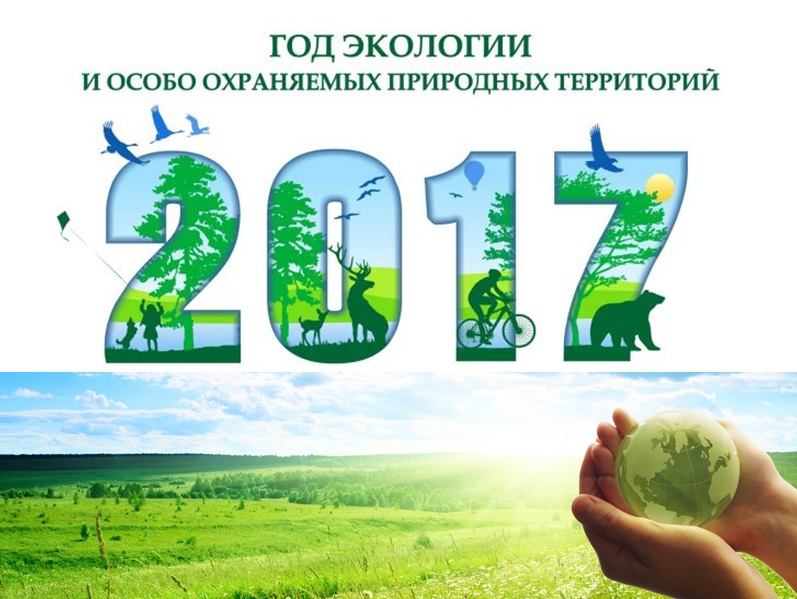 № п/пНазвание секцииЦМККол-во докладовОтветственныеИсследование создаёт новые знания  Общеобразователь-ных дисциплин9Кошкова С.А.Экологические проблемы России и мираРусского и иностранного языков12Сафроненко И.В.Всё обо всёмРусского и иностранного языков9Вазанкова С.В.Экология души и тела Русского и иностранного языков9Шамраева Л.А.Экология и человекОбщепрофессиональ-ных дисциплин9Герценбергер Н.А.Быть здоровым под силу каждомуОСД и терапии14Михайлова Г.Д.Экология и злокачественные опухолиКлинических дисциплин9Овечкина Р.П.Болезни плохой экологииВыпускающая6Матвеева С.И.Это нам по силамЛабораторная диагностика9Маятникова Н.И.Экология и здоровьеФармация13Давыдова О.А.Влияние внешних факторов на здоровье человекаФПК10Петровская И.В.Этика и деонтология в медицинеФПК8Ознобихина О.Ф.Здоровый образ жизниФПК16Рутенбург Е.А.Прекрасно там, где пребывает милосердиеМузей 4Аксенова А.Т.СекцияАуд.Приглашенные группыАдминистраторОбщеобразовательных дисциплин130104, 103 (1 п/г)Деркач И.С.Русского и иностранного языков304207сс, 306сс,407сс,106ссАбрамова Л.В.Русского и иностранного языков118102, 109а (1 п/г)Лунина Н.В.Русского и иностранного языков217204, 109а (2 п/г)Грязева И.А.Общепрофессиональ-ных дисциплин303201, 103 (2 п/г)Фирсова С.С.ОСД и терапии106303, 304, 202 (1,3 п/г)Глущенко В.М.Клинических дисциплин302109ф, 203Адамович М.В.Выпускающая305209ф, 309ф, 409фВасильева Т.В.Лабораторная диагностика401106, 206, 306Пархунова Л.А.Фармация223104ф, 204ф, 304фШевченко О.К.ФПК232Петровская И.В.ФПК235Ознобихина О.Ф.ФПКобщ.,ауд.2Рутенбург Е.А.Музей музей101Румянцева О.Д.Начало работы секций - 900Начало работы секций - 900Начало работы секций - 900Начало работы секций - 900№п/пНазвание докладаДокладчик, группаРуководительМатематика здоровьяЖарёнова Яна, 103Кошкова С.А.Роль качества воды в нашей жизниАсеева Анна, 104Сиваева Г.НВлияние космического мусора на работу спутников Земли Сидякин Артём, 109аПетров А.Д.Григорий Распутин. Роль в истории России.Сергеева Мария, 103Рычкова Л.И.Роль  В.И.Ленина  в становлении нового строя Нарис Полина, 103Рычкова Л.И.Роль женщины на войне в лице русской Жанны д’Арк – Риммы ИвановойПопович Мария, 103Рычкова Л.И.Интернет. Чего больше: плюсов или минусов? Чмелёва Каролина, 104Редина Е.Б.Мобильные вирусы: миф или реальность? Батуева Анна, 109аФедорищева Е.В.Федорищева Е.В.Создание искусственного интеллекта как искусственного разума Провка Ирина, 109аФедорищева Е.В.Федорищева Е.В.№п/пНазвание докладаДокладчик, группаРуководитель1.Экологическая проблема в Амурской областиЖивов Валерий, 207ссСафроненко И.В.2.Экологическая культура как часть общей культуры человекаИванова Софья, 407ссСафроненко И.В.3.Человек и природаЦыгичко Мария, 407ссСафроненко И.В.4.Экология и здоровьеСовцова Юлия, 407ссСафроненко И.В.5.Как погода влияет на здоровье и самочувствие человекаКомезин Константин, 407ссСафроненко И.В.6.Экологические проблемы России и мираГарбузова Полина, 306ссСафроненко И.В.7.Парниковый эффектЮгай Юлия, 306ссСафроненко И.В.8.Проблема мусораБянкина Кристина, 306ссСафроненко И.В.9.Экологические проблемы водных ресурсов РоссииПанченко Матвей, 306ссСафроненко И.В.10.Экологические проблемы городов мираЗахарова Виктория, 306ссСафроненко И.В.11.Экологические проблемыКолпакова Мария, 306ссСафроненко И.В.12.Глобальные экологические проблемы человечестваЛевшова Зинаида, 306ссСафроненко И.В.№ п/пТемаДокладчик, группа   Руководитель Способы выживания в природных условиях (автономное существование человека) Зыль Дмитрий, 101 Косенко Г.П. Использование биодобавок в продуктах питания Комиссаренко Ксения,101 Косенко Г.П. Азбука правильного питания Бурдина Мария, 102 Жилина Л.Г. Влияние рекламы на психику подростка Ковахова Алина, 102 Жилина Л.Г. Влияние стресса на организм человека Лысенко Дарья, 102 Жилина Л.Г. Египетские пирамиды:  тайны и загадки Чумбаева Анастасия, 102 Вазанкова С.В. А.С. Пушкин: такой близкий и такой далёкий Аветисян Юлия, 102 Вазанкова С.В. Монархия в Британской истории Куликов Дмитрий, 101 Деркач И.С. Пути изучения английского языка с помощью ИнтернетаТретьяков Иван, 201  Деркач И.С.№ п/пТемаДокладчик, группаРуководительВлияние воды на организм человекаЧерноус Ангелина,309аГараева Джамиля, 309аАбрамова А.Н.Чернобыльская катастрофаГашинская Светлана, 209фСидоренко М.А.Фукусима: право на ошибку?Недолюк Анна, 209фСидоренко М.А.Убивая природу, мы убиваем себяКондратьева Ольга, 302Шамраева Л.А.Король Артур: мифы и реальностьКим Вячеслав, 201Деркач И.С.Природные процессы и явления землиСемёнов Григорий, 204Вазанкова С.В.Негативное влияние социальных сетейЛатов Иван, 306Шевченко О.К.Внешняя привлекательность в межличностном общенииСысоева Татьяна, 306Шевченко О.К.Влияние состояния зубов на организмПаращай Юлия, 207Абрамова Л.В.№п/пНазвание докладаДокладчик, группаРуководительКультура ухода за кожейНовгородов Данил, 204Ваулина Т.В.Культура питанияЛомакина Анна, 202Шипицына Мария 202Герценбергер Н.А.Вода и здоровьеНеъматова Ситора, 209аВаулина Т.В.Рациональное применение назальных препаратов при острых ринитахМилкина Арина, 203Перевалова Л.В.Нестероидные противовоспалительные средства как этиологический фактор патологии желудочно-кишечного трактаЯремовская Валерия, 203Перевалова Л.В.Экологичность нашей пищиДорофеева Ангелина, 203Герценбергер Н.А.Загрязнённость окружающей средыБелокурова Светлана, 203Герценбергер Н.А.Осанка – это важно! Исследование осанки у студентов 2 курса АМККумсков Юрий, 202Гусева Ирина, 202Герценбергер Н.А.Влияние экологии на психоэмоциональное состояние студентовГущина Людмила, 209фДемьяненко Р.Б.№ п/пНазвание докладаДокладчик, группаРуководительВейпинг как проблема никотиновой зависимости у подростков.Тимофеева Елена, 109ф Ситникова Г.Н.ЛФК как метод лечения при остеохондрозеКазакова Алина, 109ф  Ситникова Г.Н.Искусственные органы – проблемы и перспективыПархоменко Валентина, 201 Герасимова Татьяна, 201 Иманова Г.В.Беременность в подростковом возрастеДолгорукова Карина, 201 Иманова Г.В.Проблемы формирования ЗОЖ у студентов АМКМакарова Маргарита, 401 Иманова Г.В.Движение – залог здоровьяБутина Софья, 209а Павленко В.П.Здоровое питаниеЗалюбовская Анна, 209аПавленко В.П.Здоровый образ жизниЗейналова Лейла, 209аПавленко В.П.Синдром больного зданияКириллова Ксения, 303 Михайлова Г.Д.Фроленко Е.Н.Типичные профессиональные ошибки медицинской сестрыСулейманова Элина, 301 Михайлова Г.Д.Фроленко Е.Н.Удобная обувь - путь к здоровьюБеляева Алина, 303 Михайлова Г.Д.Фроленко Е.Н.Удобное ложе – хороший сонФисуненко Анастасия, 303Михайлова Г.Д.Фроленко Е.Н.История золотой медалиГрунь Павел, 303 Михайлова Г.Д.Фроленко Е.Н.Джинсы – удобство или вред?Жужжалкина Мария, 303 Михайлова Г.Д.Фроленко Е.Н.№ п/пНазвание докладаДокладчик,группаРуководительВлияние курения на головной мозгЛаврова Мария, 109фОвечкина Р.П.Влияние пассивного куренияКонюхова Юлианна, 109фОвечкина Р.П.Курение и беременностьСереда Мария, 109фОвечкина Р.П.Принципы борьбы с курениемКиселёва Валерия, 109фОвечкина Р.П.Эффективность действия основных принципов борьбы с курениемМартынова Анастасия, 109фОвечкина Р.П.Влияние электромагнитного поля на организмМорокова Ольга, 109фОвечкина Р.П.Влияние естественного радиоактивного фона на организмЕремченко Роман, 109фОвечкина Р.П.Лейкоз у детей как проявление экологического неблагополучияКолмыкова Виктория, 404Кривошапкина Л.В.Охрана труда медицинских сестер-анестезистокЕршова Дина, 302Овечкина Р.П.№ п/пНазвание докладаДокладчик, группаРуководительЭкология и аллергияСеменкова Анастасия, 409фМатвеева С.И.Часто болеющий ребенокХолявка Галина, 309фСимонова Г.А.Экология и онкологияОсокина Анна, 309фРабинович И.В.Ничего лишнего (аскаридоз)Глухова Анна, 403Даниленко О. М.Маленькие паразиты и большие проблемыПетрова Валентина, 403Даниленко О.М.Фаббинг: психическая зависимость, проявления, профилактикаШевичева Алина, 404Косицына Е.Н.№ п/пНазвание докладаДокладчик, группаРуководительА знаете ли вы, что сотовый телефон…Петриченко Юлия, 206Игитханян Н.С.Влияние курения на состав кровиПальшина Анастасия, 306Стринадко Т.В.Соль - друг или враг?Курилова Милена, 106Маятникова Н.И.Сливочное масло и здоровьеКочанова Анжелика, 106Маятникова Н.И.Анализ заболеваемости мочевой системы населения г. БлаговещенскаГончарова Ульяна, 206Игитханян Н.С.БиоритмыЛохматова Елена, 106Маятникова Н.И.Еда, которая нас убиваетИсайчева Ксения, 206Подгорбунская Н.А.Отравить планету? Это нам по силам!Ефременко Александра, 206Подгорбунская Н.А.Сибирская язваАрнаутова Ольга, 106Кудрявцева В.И.№ п/пТемаДокладчик, группаРуководительЭкологические факторы, влияющие на качество лекарственного растительного  сырьяКлючевская Ксения, 304фДавыдова О.А.Экологические факторы, влияющие на иммунитет человекаЗарлыкова Айзат, 204фДавыдова О.А.Нитритное загрязнение продуктов питанияКривошеева Александра, 204фДавыдова О.А.Здоровая природа – здоровый человекБондаренко Анна, 204фКостриба О.В.Взаимоотношение человека и природной средыГоворухина Ирина, 204фКостриба О.В.Вся правда о вейпитеШевченко Олеся, 204фКостриба О.В.Изучение химического состава водыАлександрова Анастасия, 204фСухова Л.П.Бездомные животные как одна из экологических проблемТелегина Олеся, 204фСухова Л.П.Проблемы утилизации лекарственных препаратов населениемЕфременко Юлия, 304фСухова Л.П.Окружающая среда и заболевания щитовидной железыПушкарёва Мария, 204фСухова Л.П.Воздух должен быть чистымГрициенко Анастасия, 304фСоложенкина Л.И.Почва и здоровье человекаБарабанова Марина, 204фСоложенкина Л.И.Экология жилищаБеляева Марина, 104фСоложенкина Л.И.№ п/пТемаДокладчик, место работыЭкологияБезбабченко Нина ПетровнаГоловлёва Лилия ЮрьевнаЗагрязнение атмосферы и ее влияние на человекаДавыденко Татьяна АлексеевнаЗорина Наталья НиколаевнаВоздействие на организм человека оксида углеродаИвахник Марина СергеевнаИконникова Наталья ОлеговнаВоздействие на организм человека сернистого и серного ангидридаКолевова Раиса АнатольевнаКоршунова Наталья ФедоровнаВоздействие на организм человека сероводорода и сероуглеродаКочкуркина Руфина ГеннадьевнаКурятникова Оксана ВасильевнаВоздействие на организм человека соединений фтораЛуцевич Ольга ИвановнаЛяцкая Наталья ЧеславовнаБиологическое загрязнение средыРустанова Анастасия АлексеевнаРыжова Наталья ВасильевнаПочва. ВодаСтародубова Ольга ВладимировнаФролова Людмила ГригорьевнаВлияние звуков на человекаХуснутдинова Наталья СергеевнаЧепига Светлана АнатольевнаВлияние погоды на человекаЧердакова Елена АлександровнаЯкименко Елена Александровна№ п/пТемаДокладчик, место работыЭтика и деонтология в работе медицинской сестрыБоровская Анастасия АлександровнаБиоэтика Белова Марина АлександровнаЭтические аспекты отношения медицинского работника к жизни и смертиПарилова Анна ВладимировнаПсихология общения медицинского работника с больнымВласова Алена ЮрьевнаЭтика и деонтология в педиатрииГрищенко Ирина АлександровнаСиндром эмоционального выгоранияТесля Ирина АлександровнаРазмышления о деонтологииКостюк Анастасия МихайловнаМоббингАртемкина Наталья Васильевна№ п/пТемаДокладчик, место работыДыхательная гимнастика у детейЛомова Кристина ЯновнаПрофилактика язвенной болезниТищенко Светлана ФедоровнаЛечебное питаниеЗапорожцева Наталья ВикторовнаПрофилактика атеросклерозаБулатова Любовь ЮрьевнаПрофилактика гипертонической болезниАндреева Любовь СергеевнаПрофилактика сахарного диабетаПерижняк Елена ЛеонидовнаИванова Елена ВитальевнаПонятие о здоровом образе жизниГрунешова Тамара ВалерьевнаПолезные продуктыГуща Раиса АлексеевнаВредные продуктыДьяченко Мария ИлларионовнаОснова здорового питанияЕлагина Марина АнатольевнаЛечебная физкультура в здоровом образе жизниЗадорожная Марина МихайловнаПрофилактика инсультовЗверева Ирина НиколаевнаПрофилактика острых сосудистых заболеванийКовтун Людмила НиколаевнаПрофилактика наркоманииЛисица Федора ГеоргиевнаНаседкина Ольга ВикторовнаПрофилактика алкоголизмаОвчар Татьяна ПетровнаПрофилактика куренияЧикинда Анна ВикторовнаЧернышова Татьяна Семеновна№ п/пНазвание докладаДокладчик, группаРуководитель1.Сестра милосердия не бывает бывшейТягло Анна, 306Аксенова А.Т.2.Для мигранта Россия – мать или мачеха?Верютина Юлия, 306Аксенова А.Т.3.Русская Жанна д’Арк – Римма ИвановаВорошилова Александра, 306Аксенова А.Т.4.Думая о будущем, не забывать о прошломГубанищева Алена, 306Аксенова А.Т.Актуальность темыПолнота раскрытия темыИспользование новейших исследованийСвязь с учебным процессом, практической деятельностьюСтиль, логичность, доступность, научность выступленияВладение терминологией, грамотностьСоответствие мультимедиа презентации содержанию докладаСоблюдение регламентаУмение отвечать на вопросы